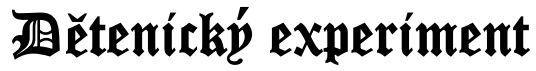 Studentská konference radiologické fyziky 2016Katedra dozimetrie a aplikace ionizujícího záření Fakulty jaderné a fyzikálně inženýrské, ČVUT ve spolupráci s Nemocnicí Na Homolce – Oddělením lékařské fyziky Vás srdečně zve na druhý ročník konference „Dětenický experiment – Studentská konference radiologické fyziky“, která se uskuteční5. – 7. 10. 2016 v  Zámeckém resortu Dětenice.Tato vědecká konference je určena radiologickým fyzikům,  pregraduálním i postgraduálním studentům a všem  odborníkům z oboru klinická dozimetrie, radiologická fyzika a radiobiologie. Konference zahrnuje všechny tři hlavní obory radiologické fyziky: radioterapii, radiodiagnostiku a nukleární medicínu, jakož i všechny přidružené vědecké obory týkající se dané problematiky.  Důraz konference je kladen především na nové vědecké poznatky a výzkumnou činnost studentů a odborníků z praxe daného oboru, program by proto neměl zahrnovat příspěvky z legislativní oblasti. 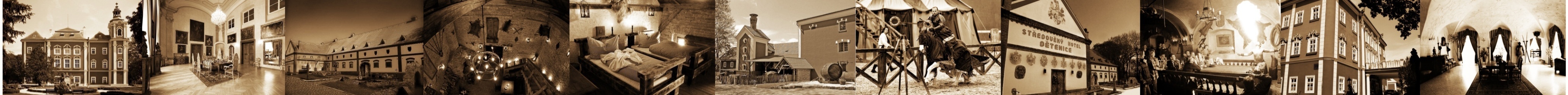 Těšíme se na Vás opět v netradičním středověkém prostředíDoc. Ing. Tomáš Trojek, Ph.D.                       Ing. Josef Novotný, Ph.D.   Ing. Petra Osmančíková                            Ing. Tereza Hanušová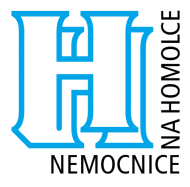 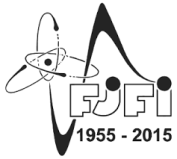 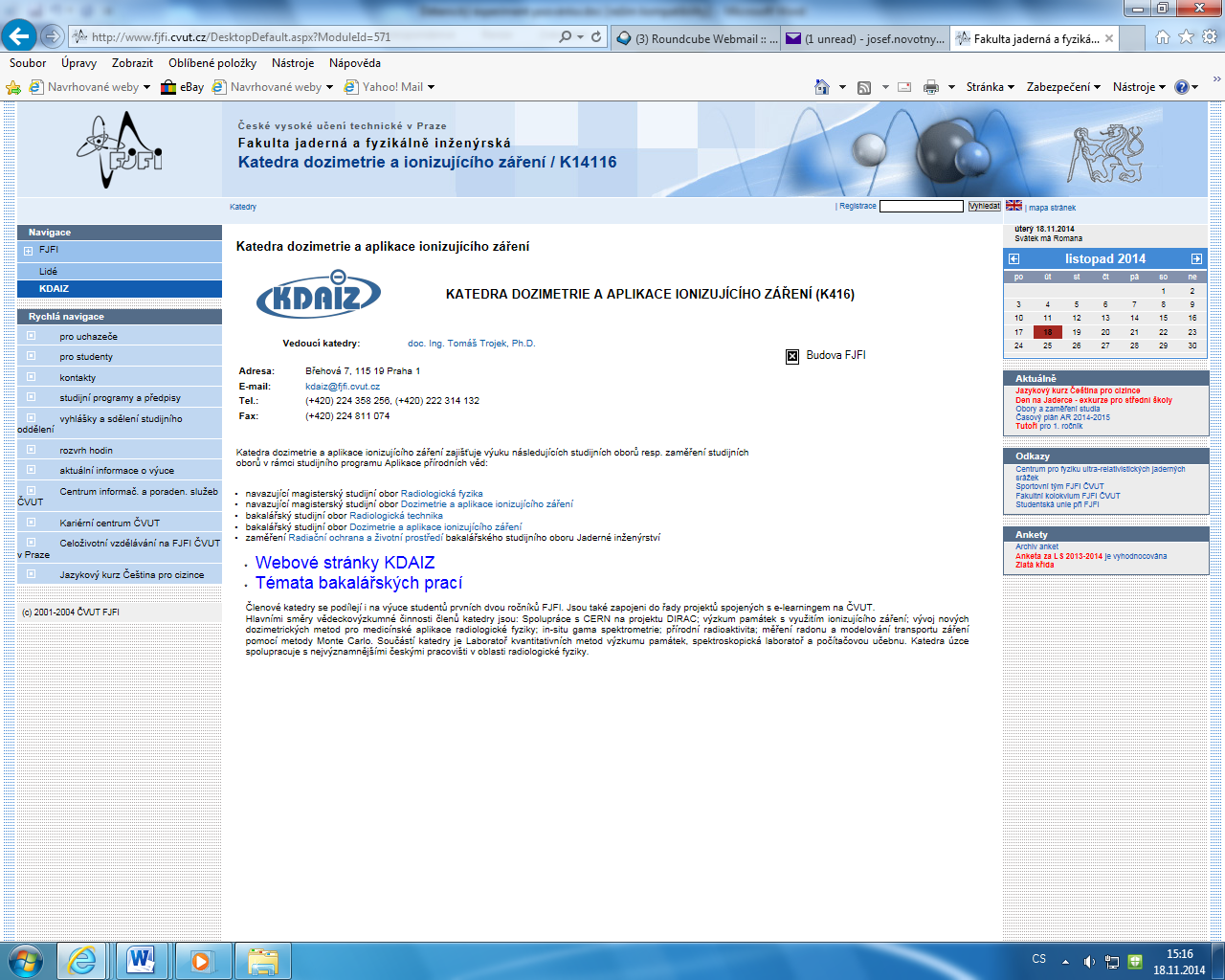 Důležité termíny:1. 6. 2016 otevření registrace účastníků2. 9. 2016 uzávěrka přihlášek k aktivní účasti9.9. 2016 zaslání abstraktů16. 9. 2016 uzávěrka přihlášek na konferenci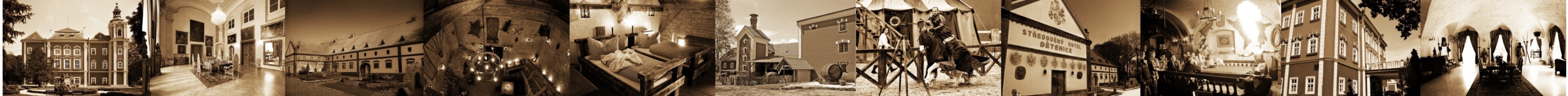 5. – 7. 10. 2016 konferenceAktuální informace lze nalézt na: http://kdaiz.fjfi.cvut.cz/aktivity/akce/detenice2016.htmlPřihlášku na konferenci proveďte prostřednictvím e-mailu:josef.novotnyml@homolka.cz nebo petra.kozubikova@gmail.comV přihlášce uveďte prosím své jméno, titul, datum narození, zaměstnavatele. V případě aktivní účasti uveďte přesný název příspěvku, spoluautory, název instituce, formu prezentace (přednáška, poster) a předpokládaný čas na prezentaci (15 min nebo 30 min).Registrační poplatek (pro studenty ČVUT příslušného zaměření bez poplatku):do 1. 8. 2016 	500,- Kčdo 16. 9. 2015 	800,- KčPlatbu prosím proveďte na účet ČVUT FJFI číslo: 19-5373100277/0100Komerční banka, Spálená 51, Praha 1 110 00Jako variabilní symbol uveďte: 8401621607Do poznámky pro příjemce uveďte své jménoAkreditace konference:Předpokládáme schválení této akce výborem ČSFM a její zařazení do kreditního systému celoživotního vzdělávání.Publikace vašich příspěvků:Publikování článků v českém či  anglickém jazyce v LÉKAŘ A TECHNIKA ● CLINICIAN AND TECHNOLOGY UbytováníVe Středověkém hotelu, který je zařazen do řetězce unikátních hotelů světa “Unusual & Unique Hotels of the World“. Hotel s jedinečnými interiéry nabízí velmi stylově vybavené pokoje s vlastním sociálním zařízením. Více na: http://www.stredovekyhotel.cz/Nebo v rodinném hotel Rustikal, zařízený ve venkovském stylu, pro ty z Vás, kteří po středověké zábavě dají přednost klidnému místu k odpočinku. Více na: http://www.hotelrustikal.cz/Pro účastníky konference je ubytování poskytováno za zvýhodněnou cenu 700 Kč/noc/osobu se snídaní ve Středověkém hotelu nebo v hotelu Rustikal. Při rezervaci ubytování v hotelu uveďte, že se jedná o akci „Studentská konference radiologické fyziky 2016“.